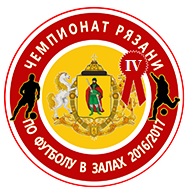 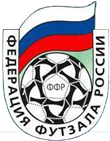 ФЕДЕРАЦИЯ ФУТЗАЛА РОССИИПРОТОКОЛ № _______IV ЧЕМПИОНАТ ГОРОДА РЯЗАНИ ПО ФУТЗАЛУ _________________________________		_____________________________		принимающая команда						команда гостейСК ________________  г. _______________ «        » _____________ 201   г. ___ час ___мин.Итоговый результат ____________ в пользу _____________________   Первой половины    ____________ в пользу _____________________   Серия 6-ти метровых ___________ в пользу _____________________  Судья ___________________________________________________________________(Фамилия, Имя, Отчество, категория, город)Судья ___________________________________________________________________(Фамилия, Имя, Отчество, категория, город)Судья ___________________________________________________________________(Фамилия, Имя, Отчество, категория, город)__________________________________ футболки ______________________________________________________________________ гетры ________________________________________Официальные представителиПодпись представителя					Подпись представителя команды ____________ /_______________/		команды ____________ /_______________/ПРЕДУПРЕЖДЕНИЯУДАЛЕНИЯПрочие замечания: ________________________________________________________________________________________________________________________________________________________________________________________________________________________________________________________________________________________________________________________________________________________________________________________________________________________________________________________________________________________________________________________________________________________________________________________________________________________________________________________________________________________________Травматические случаиСудья ______________  /______________/		Врач _______________/_________________/Подпись представителя 				Подпись представителякоманды _____________ /________________/	команды ____________ №ФамилияИмяЗ.М.№ФамилияИмяЗ.М.№Ф.И.О.Должность№Ф.И.О.Должность1122Команда№Фамилия игрокаМинПричинаКоманда№Фамилия игрокаМинПричинаФ.И.О.Минута матчаХарактер повреждения, причины, диагнозКакая оказана помощь